	หนังสือยินยอมให้ใช้ที่ดิน		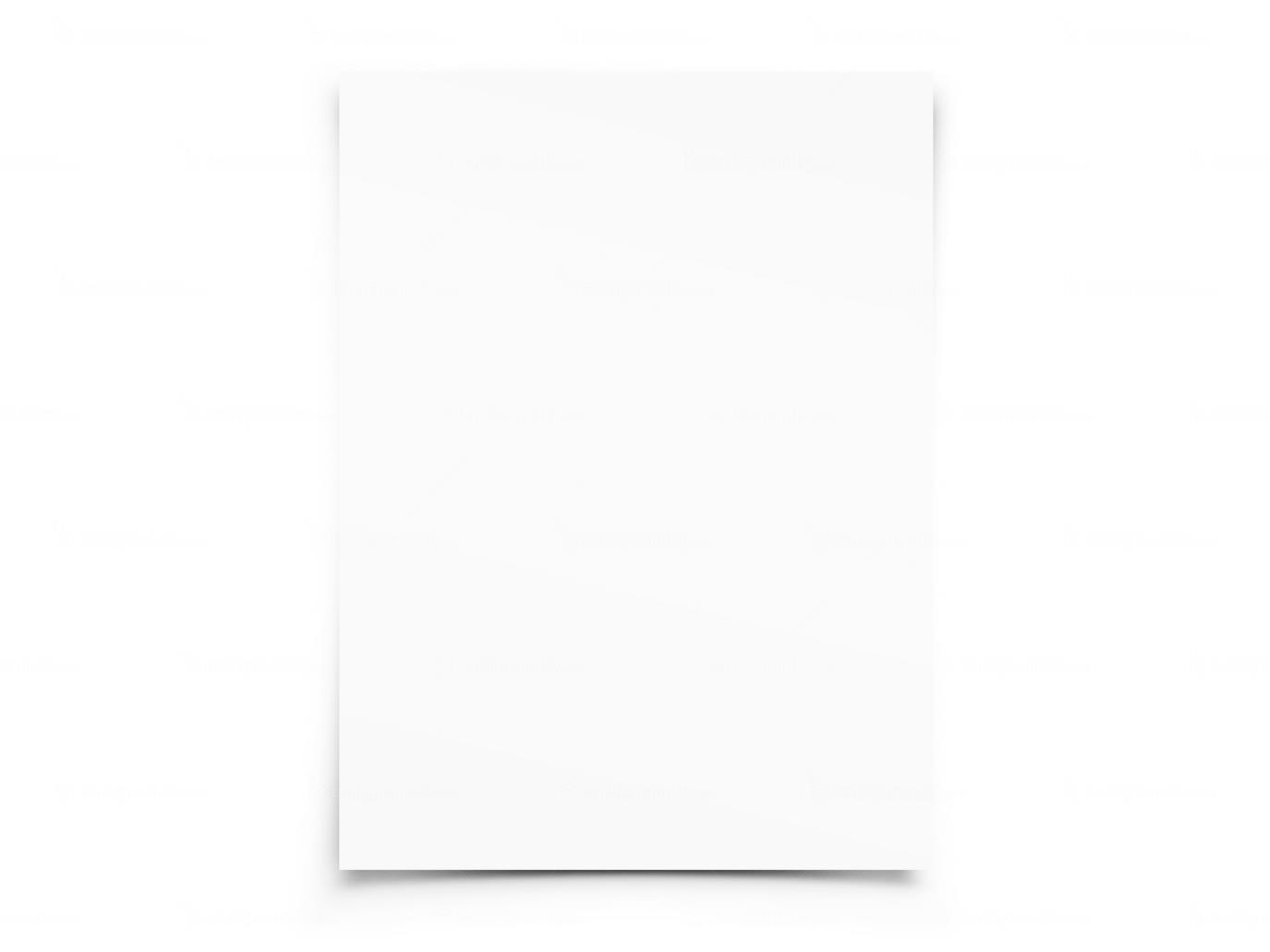  เขียนที่.................................................. วันที่.......... เดือน ........................ ปี ....................... โดยหนังสือฉบับนี้ข้าพเจ้า........................................................................................ อายุ..............ปี เชื้อชาติ............. สัญชาติ.............. อยู่บ้านเลขที่.......................... หมู่ที่................. ถนน................................. ตรอก/ซอย........................................ ตำบล............................................ อำเภอ......................................จังหวัด........................................รหัสไปรษณีย์................................. ได้ยินยอมให้ (นาย/นาง/นางสาว)........................... .................................................................................. อายุ..............ปี เชื้อชาติ.................. สัญชาติ ...............อยู่บ้านเลขที่.................. หมู่ที่..................... ถนน................................. ตรอก/ซอย...................................... ตำบล.............................................. อำเภอ...................................จังหวัด.......................รหัสไปรษณีย์ ............................ เป็นผู้ประกอบกิจกรรมด้าน........................................................................................................................................พื้นที่ดินตามเอกสารแสดงสิทธิ์ ................................................................................ ข้าพเจ้าขอรับรองข้อความทั้งหมดข้างต้นเป็นความจริง หากข้อความเป็นเท็จ ข้าพเจ้ายอมรับผิดทางกฎหมายทุกประการ ลงชื่อ.............................................ผู้ให้ความยินยอม         (............................................) ลงชื่อ.............................................ผู้รับ          (............................................) ลงชื่อ.............................................พยาน          (............................................) ลงชื่อ.............................................พยาน          (............................................) 